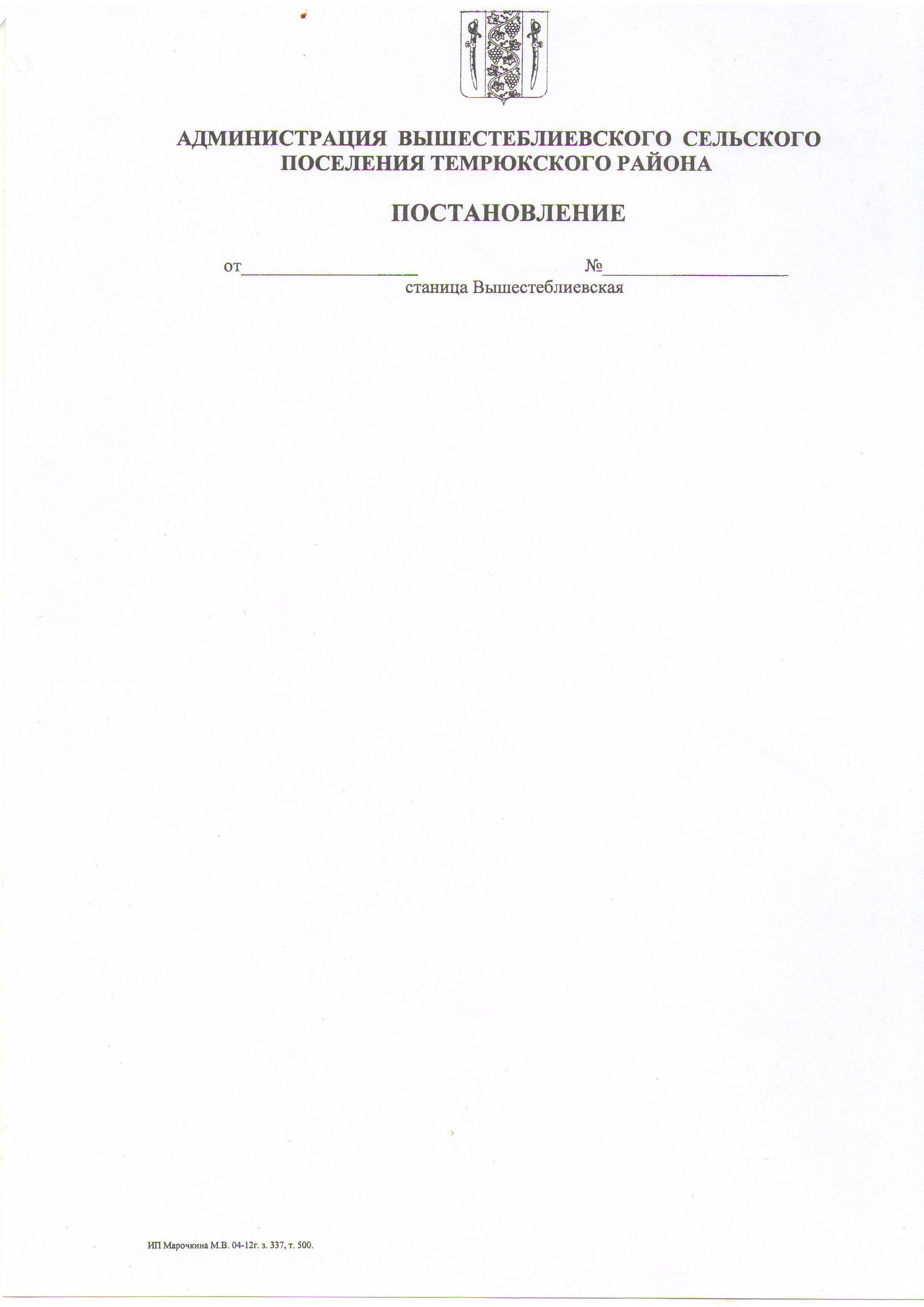 АДМИНИСТРАЦИЯ  ВЫШЕСТЕБЛИЕВСКОГОСЕЛЬСКОГО ПОСЕЛЕНИЯ ТЕМРЮКСКОГО РАЙОНАПОСТАНОВЛЕНИЕот  08.10.2015                                                                                                      № 252станица Вышестеблиевская  О внесении изменений в постановление администрации Вышестеблиевского сельского поселения Темрюкского района от 18 декабря 2014 года № 259 «Об утверждении муниципальной программы «Эффективное муниципальное управление»на 2015-2017 годыНа основании  решения XIII сессии Совета Вышестеблиевского сельского поселения Темрюкского района от 22 декабря 2014 года № 33 «О бюджете Вышестеблиевского сельского поселения Темрюкского района»   п о с т а н о в л я ю:Внести изменение в пункт 1 приложения № 3 к муниципальной программе «Эффективное муниципальное управление» на 2015-2017 годы», изложив подпункт «Объемы бюджетных ассигнований  муниципальной программы» - 162 500 рублей, в том числе:2015 год -  112 500 рублей2016 год – 25 000 рублей2017 год – 25 000 рублейВнести изменение в пункт 1 приложения № 4 к муниципальной программе «Эффективное муниципальное управление» на 2015-2017 годы», изложив подпункт «Объемы бюджетных ассигнований  муниципальной программы» - 451 200 рублей, в том числе:2015 год -  150 400 рублей2016 год – 150 400 рублей2017 год – 150 400 рублей2. Общему отделу администрации Вышестеблиевского сельского поселения Темрюкского района (Бедакова) обнародовать настоящее постановление  и разместить его  на официальном сайте администрации Вышестеблиевского сельского поселения Темрюкского района.  3. Контроль за выполнением настоящего постановления возложить на начальника общего отдела администрации  Вышестеблиевского сельского поселения  Темрюкского района  Л.Н. Бедакову.4. Постановление вступает в силу со дня его обнародования.Глава Вышестеблиевскогосельского поселения Темрюкского  района                                                                            П.К. Хаджиди                                     